 « _27  »  февраля   2019 г.						                 			№  71  О внесении изменений в Положение  о системе оплаты труда работников администрации поселка Березовка не являющихся лицами, замещающими муниципальные должности, утвержденное Постановлением администрации поселка Березовка от 20.11.2013  № 352 На основании ст.57, ч.1 ст.129, ст.135 Трудового кодекса Российской Федерации, статьей 86 Бюджетного кодекса Российской Федерации, в соответствии с Законом Красноярского края от 29.10.2009 № 9-3864 «О системах оплаты труда краевых государственных учреждений», согласно Решения Березовского поселкового Совета депутатов от 21.10.2013 № 33-7 «Об утверждении Положения о системе оплаты труда работников муниципальных бюджетных, казенных учреждений и работников Администрации поселка Березовка Березовского района, не являющихся лицами, замещающими муниципальные должности, и муниципальными служащими, финансируемых за счет средств местного бюджета» руководствуясь Уставом поселка Березовка, ПОСТАНОВЛЯЮ:1. Внести в Положение о системе оплаты труда работников администрации поселка Березовка не являющихся лицами, замещающими муниципальные должности (далее - Положение),  утвержденное  Постановлением  администрации поселка Березовка от 20.11.2013   № 352 следующие изменения: 1.1. абзац 1 пункта 1.2  Положения  изложить в следующей в редакции: «- Муниципального  казенного учреждения «Центр обеспечения деятельности  администрации  поселка  Березовка»;1.2. пункт  7.2  раздела  7 Положения изложить в следующей редакции:«Работники администрации поселка Березовка, не являющиеся  лицами, замещающими муниципальные должности,  добросовестно исполняющие  свои должностные  обязанности,  по решению  Главы поселка могут  быть поощрены  разовой премией,  в размере 2 (двух) должностных окладов, с учетом районного коэффициента и процентной надбавки за работу в районах Крайнего Севера и приравненных к ним местностях с особыми климатическими условиями. Работники «Муниципального  казенного учреждения «Центр обеспечения деятельности  администрации  поселка  Березовка»», осуществляющие свою деятельность на постоянной основе, добросовестно исполняющие  свои должностные  обязанности,  по решению руководителя учреждения, и  по согласованию с Главой поселка, могут  быть поощрены  разовой премией,  максимальный размер которой не может превышать одиннадцать  тысяч пятьсот рублей.Выплата премий может приурочиваться к юбилейной дате, поощрению наградами и иными видами поощрений, общероссийским и профессиональным праздникам, иным событиям».2. Контроль за выполнением настоящего Постановления оставляю за собой.3. Настоящее Постановление  вступает в силу со дня его официального опубликования в газете «Пригород».Глава поселка								С.А. Суслов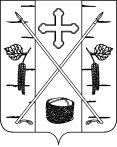 